Situation déclenchanteVous êtes ingénieur en automobile et un journaliste vous interpelle, car il a entendu dire que le constructeur Venturi a inventé un véhicule urbain électro-solaire. A la grande différence des autres véhicules inutilisés plus de 80 % de leur temps (en arrêt sur un parking), ce véhicule urbain profite de ses moments d’immobilisation pour stocker de l’énergie dans ses batteries.

 Le journaliste vous demande alors d’imaginer un véhicule  qui aurait  les mêmes avantages que celui du constructeur Venturi.Le challenge : En fonction du moteur que l’on vous aura distribué et en comparant vos résultats avec vos collègues, expliquez au journaliste que vous avez rencontré, quels sont, parmi les 5 systèmes moteurs testés, ceux qui utiliseraient 80 % du temps pour stocker de l'énergie et 20 % du temps pour rouler ? Exemple : temps de stockage sur un parking 80 secondes et temps de fonctionnement 20 secondes.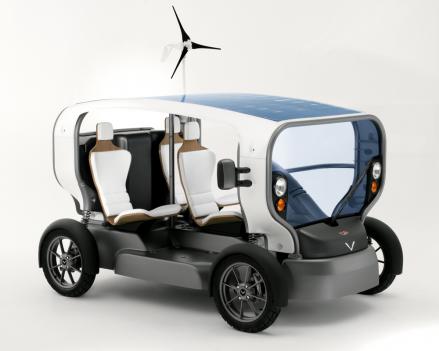 Séance 1Voici le cahier des charges à respecter pour construire votre voiture du futur.
Activité 
Quelle est la technologie automobile la plus adaptée aux défis du 21e siècle ?Visionner les 5 films et indiquer dans le tableau 1 les avantages et inconvénients de chaque véhicule présenté ainsi que la source d’énergie utilisée.Tableau 1Quels sont les problèmes des moteurs thermiques diésel et essence ? Pourquoi devons-nous imaginer la voiture du futur ?
…………………………………………………………………………………………………..
…………………………………………………………………………………………………..
…………………………………………………………………………………………………..ActivitéParmi les 5 types de moteurs proposés dans la fiche ressource et en vous aidant des résultats de l’activité 1, indiquez le moteur que vous souhaitez utiliser pour remporter votre défi. Pourquoi selon vous, ce type de moteur vous permettra de gagner ?

…………………………………………………………………………………………………..
…………………………………………………………………………………………………..
…………………………………………………………………………………………………..
…………………………………………………………………………………………………..
…………………………………………………………………………………………………..
…………………………………………………………………………………………………..
…………………………………………………………………………………………………..

Émettez une hypothèse sur le comportement de votre véhicule :Quelle distance va-t-il parcourir ?
Pendant combien de temps va-t-il rouler ? 
…………………………………………………………………………………………………..
…………………………………………………………………………………………………..
…………………………………………………………………………………………………..
…………………………………………………………………………………………………..
…………………………………………………………………………………………………..Activité

En utilisant la ressource  en ligne «  ensemble des matériels et matériaux disponibles pour le projet », indiquez  les outils, les machines et les matériaux que vous souhaitez utiliser pour  votre projet. Vous devez justifier votre choix.…………………………………………………………………………………………………..
…………………………………………………………………………………………………..
…………………………………………………………………………………………………..
…………………………………………………………………………………………………..
Séance 2:  Dessinez le train avant de votre véhicule

Votre problème : Comment faire tenir les roues sous le châssis ?On appelle train avant la partie qui va maintenir les roues fixées au châssis.Activité  Vous devez utiliser  la « FICHE DE  MÉTHODE RÉALISATION D'UN SCHÉMA (sciences et technologie au cycle 3) »

Dans un 1er temps,  vous devez réaliser un croquis très simple qui permet de comprendre  votre solution technique pour   maintenir les roues fixées au châssis :
(voir la fiche docs_conception_train_avant)Dans un 2e temps  à partir de ce croquis , vous réaliserez un plan comprenant toutes les dimensions permettant de  fabriquer  votre train avant :
(voir la fiche docs_conception_train_avant)

Compétence évaluée : Domaine 4  conception, création, réalisationSéance 3 : Comment fabriquer le train avant et le reste du véhicule ?Organisation dans l’équipe :
Indiquer les noms des responsables pour les différents rôles. TOUS LES ÉLÈVES DOIVENT UTILISER LES MACHINES.
En respectant les consignes de fabrication données dans les différentes vidéos sur l’ENT, fabriquer un train avant conforme à votre plan.Attention :
Le professeur vous donne la matière à utiliser.
Avec des chutes de matières, vous pouvez vous entraîner à utiliser les 3 machines.
Si  les machines  sont déjà utilisées, l’équipe commence à dessiner le train arrière et la fixation du moteur.
Demander le feu vert professeur avant d’aller en fabrication.Compétences évaluées : Domaines 4  et 3Séance 4 :  Assemblage final et tests des véhicules
Activité :
Vous avez toutes les pièces de votre voiture du futur. Vous devez maintenant visser le moteur et coller les trains avant et arrière.



Comment calculer la vitesse d’un objet ?
La vitesse (m/s ou km/h) = distance parcourue  en mètres ou km
                                          temps en secondes ou heures
Exemple :  Une voiture parcourt 100 mètres en 5 secondes.
Vitesse =  100 = 20 m/s
                    5 

Exemple 2 :La vitesse peut aussi s’exprimer en km/h

Un automobiliste a parcouru les 316 km qui séparent Paris de Dijon en 4 heures.Quelle est sa vitesse moyenne ?Pour calculer cette vitesse moyenne, on divisera la distance parcourue par la durée du parcours.316 : 4 = 79 km/h



Protocole de test de votre véhicule

1) Chronométrer le temps  nécessaire pour stocker l’énergie (si c’est possible)
2) Chronométrer le temps de fonctionnement du véhicule et mesurer la distance parcourue.
3) Reporter vos données dans le tableau

Activité : Compléter le tableau suivant. Les résultats vont dépendre des essais.Activité : Sur l’ENT,  aller sur le lien «animation sur la vitesse ».Cette animation présente le déplacement d’un téléphérique  en faisant «des photos »  toutes les  5 secondes. Tester l’animation et répondez aux questions suivantes.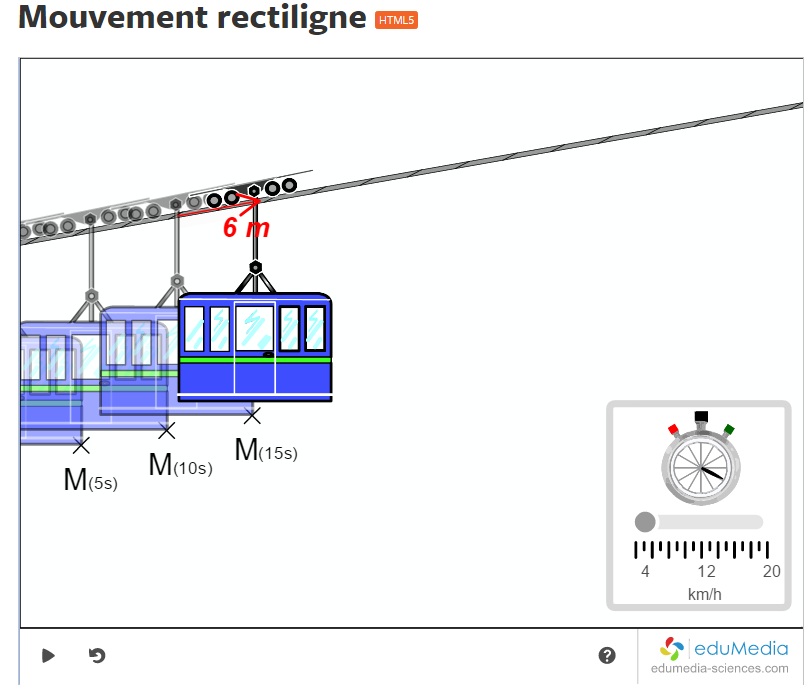 
En observant l’animation et après démonstration par le professeur :

Indiquer si la cabine  accélère, décélère, ou si sa vitesse est constante ?
……………………………………………………………………………………
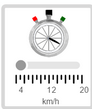 Calculer la vitesse de la cabine en m/s  si le curseur est à gauche
……………………………………..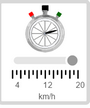 Calculer la vitesse de la cabine en m/s  si le curseur est à  droite……………………………………..Activité  Après avoir comparé vos résultats avec ceux des autres groupes, rédiger un texte dans lequel vous expliquez au journaliste quel est le projet le  plus adapté  aux enjeux du développement durable ? (Pour rédiger votre texte, vous devrez utiliser la fiche méthode : connecteurs logiques)…………………………………………………………………………………………
…………………………………………………………………………………………
…………………………………………………………………………………………
…………………………………………………………………………………………
…………………………………………………………………………………………
…………………………………………………………………………………………
…………………………………………………………………………………………
…………………………………………………………………………………………
…………………………………………………………………………………………
…………………………………………………………………………………………
Je retiens l’essentielCahier des charges : c’est l’ensemble des contraintes qui permettent de définir un objet technique.VitesseLa vitesse d’un objet peut être constante ou variable.Si elle est constante, elle reste identique.
Si elle est variable, elle change en cours du temps. Un objet dont la vitesse augmente est un objet dont le mouvement est accéléré. Un objet donc la vitesse diminue est un objet dont le mouvement est décéléré.
La vitesse (m/s) = distance parcourue 
                                          temps

Énergie
Les êtres vivants utilisent de l’énergie (l’alimentation)
Les objets techniques du quotidien utilisent de l’énergie.
L’énergie existe sous différentes formes :  cinétique, solaire, chimique, électrique, pneumatique…  
Le moteur de la voiture transforme cette énergie en mouvements.
Dans une voiture on stocke de l’énergie  au moyen de différents systèmes :  réservoir à air comprimé, réservoir à essence, batterie, piles.Développement durable« Un développement durable doit répondre à nos besoins présents, sans que cela empêche les générations du futur de répondre aux leurs» (Rapport Brundtland, 1987)Fonction d’usagePermettre de se déplacer en limitant la pollution80 % du temps d’utilisation pour recharger
20 % du temps d’utilisation pour roulerFonction contrainte 1Utiliser des matériaux qui vous semblent les plus en accord avec la protection de l’environnement.Fonction contrainte 2Solidité du châssis des trains avant et arrière,
dimensions du châssis 230 mm x 80 mm 	Fonction contrainte 3Le  moteur et les roues doivent  être démontablesFonction contrainte 4Utiliser le matériel  et les matériaux disponibles au collège pour former la matièreFilmsAvantages / inconvénientsSources d'énergieVoiture
Moteur thermiquedieselvoiture actuelleToyota i roadOu Renault Twizy  Volvo
volant d’inertieAirpodLa voiture à hydrogèneGoogle, car(bonus)CritèresMaîtrise insuffisanteMaîtrise fragileMaîtrise satisfaisanteTrès bonne maîtriseRespect des consignes sur 
le schémaLes consignes ne sont pas respectéesToutes les consignes sont respectéesOn peut fabriquer l’objet à partir du planLe plan n’est pas exploitableToutes les dimensions sont indiquéesCapitaine de l’équipeÉtape 1Découpe du châssisÉtape 2Fabrication train avantÉtape 3Fabrication train arrièreÉtape 4Fabrication  du système de fixation du moteur sur le châssisCritèresMaîtrise insuffisanteMaîtrise fragileMaîtrise satisfaisanteTrès bonne maîtriseD4 Réalisation d’une pièceConforme au plan5 différences entrela pièce et le planPas d’erreur .la pièce est conforme au planD3 Comprendre et respecter les consignesL’élève n’est pas autonome.Il n’utilise pas les ressources ou ne les comprend pasConflit
Non-respect des consignesL’élève est autonome
Pas de conflitExempleMoteur thermique et essenceVotre moteur ………………………….Sous quelle forme l'énergie est-elle stockée ?Sous forme d'essencedans un réservoirY a-t-il un moteur électrique ? Oui ou nonNon sauf pour les véhicules hybridesTemps de stockage de l'énergie (en secondes)120 secondes (environ)Temps de fonctionnement du véhicule (en secondes)6  à 8 heures selon la taille du réservoir                                           SecondesDistance parcourue par le véhicule600 à 800 km                                           MètresCalculer la vitesse de votre véhiculeRespect du rapport 20 % 80 %Temps de stockage /4 = temps d’utilisationouiCompatibilité avec le développement durable * ?Non : les ressources en pétrole sont limitées.Émission de gaz toxiquesPollution sonoreÉmission de co2